Республика Саха (Якутия)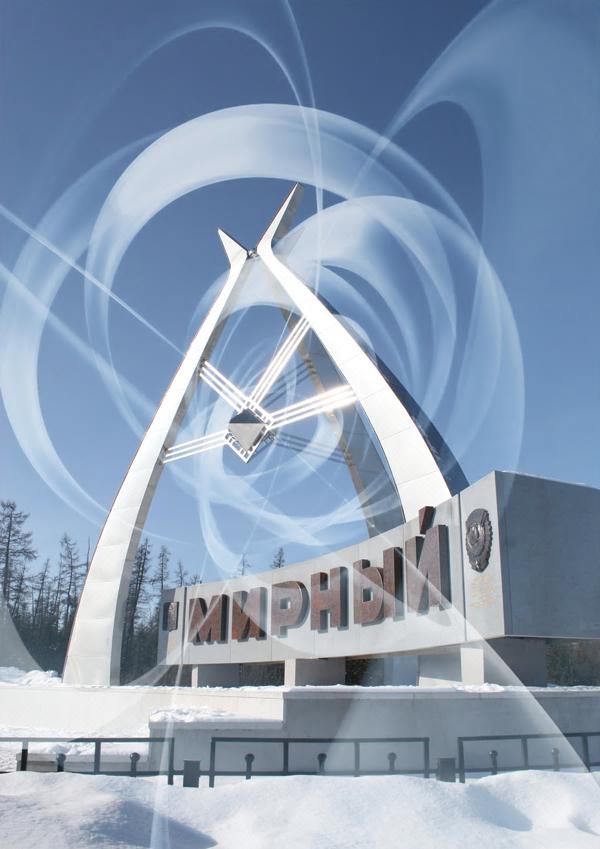 Мирнинский районПРОЕКТ ГЕНЕРАЛЬНОГО ПЛАНА ГОРОДА МИРНОГОположение о территориальномпланировании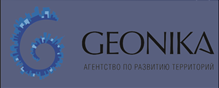 Омск 2012Состав графической части проектасведения о видах, назначении и наименованиях планируемых для размещения объектов местного значения поселения их основные характеристики, их местоположение, характеристики зон с особыми условиями использования территорийОбъекты учебно-образовательного назначенияДетский сад-ясли на 140 мест (зона застройки многоэтажными жилыми домами); Детский сад на 120 мест (зона застройки индивидуальными жилыми домами);Детский сад на 300 мест (многофункциональная зона);Детский сад на 220 мест с начальной школой на 200 учащихся (зона застройки многоэтажными жилыми домами);Детский сад на 240 мест (зона застройки многоэтажными жилыми домами);Детский сад на 100 мест (зона застройки малоэтажными жилыми домами);Детская школа искусств, музыкальное отделение на 300 учащихся (многофункциональная зона);Школа-интернат на 130 мест (учебно-образовательная зона);Образовательное учреждение для детей, нуждающихся в психолого-педагогической и медико-социальной помощи (учебно-образовательная зона).Объекты культурно-досугового назначенияКультурный центр с залом на 300 мест (многофункциональная зона);Видеозал, зал аттракционов на 130 кв.м. общей площади (многофункциональная зона);Клуб на 300 мест с кинозалом на 50 мест (многофункциональная зона);	Танцевальный зал на 260 мест (зона делового, общественного и коммерческого назначения);Дворец детства и юношества на 200 мест (зона делового, общественного и коммерческого назначения);	Клуб на 200 мест с кинозалом (зона делового, общественного и коммерческого назначения).Объекты спортивного назначения		Спортивно-оздоровительный комплекс с бассейном на 370 кв.м. зеркала воды (зона делового, общественного и коммерческого назначения);Физкультурно-оздоровительный комплекс с клубными помещениями (зона застройки многоэтажными жилыми домами); Спортивно-оздоровительный корпус (многофункциональная зона);Универсальная спортивная площадка (зона застройки среднеэтажными жилыми домами);Футбольное поле с искусственным покрытием (учебно-образовательная зона);Футбольное поле с искусственным покрытием (учебно-образовательная зона);Футбольно-хоккейная площадка (зона застройки многоэтажными жилыми домами);Волейбольно-баскетбольная площадка (многофункциональная зона);Лыжная база для массового катания и учебно-тренировочных занятий (зона спортивного назначения);Скейт-парк (зона спортивного назначения).Объекты здравоохранения	Аптека на 120 кв.м. торговой площади (многофункциональная зона);Аптека на 120 кв.м. торговой площади (зона делового, общественного и коммерческого назначения);Аптека на 120 кв.м. торговой площади (зона делового, общественного и коммерческого назначения);Аптека на 120 кв.м. торговой площади (зона делового, общественного и коммерческого назначения);Аптека на 120 кв.м. торговой площади (многофункциональная зона);Аптека на 120 кв.м. торговой площади (зона застройки многоэтажными жилыми домами);Аптека на 120 кв.м. торговой площади (зона застройки индивидуальными жилыми домами);Аптека на 119 кв.м. торговой площади (зона застройки многоэтажными жилыми домами);Объекты социального обеспеченияПсихоневрологический интернат на 200 мест (зона размещения объектов социального и культурно-бытового назначения);Реабилитационный центр для детей и подростков с ограниченными возможностями (зона размещения объектов социального и культурно-бытового назначения);Дом ночного пребывания, социальный приют, центр социальной адаптации (зона размещения объектов социального и культурно-бытового назначения);Центр социального обслуживания пенсионеров и инвалидов (зона застройки среднеэтажными жилыми домами);Центр социальной помощи семье и детям(зона застройки среднеэтажными жилыми домами).Объекты научно-исследовательского назначенияНаучно-административный корпус (многофункциональная зона);Учебно-лабораторный корпус (многофункциональная зона).Объекты культового назначенияБуддистский храм (многофункциональная зона).Объекты административно-делового назначенияДом бракосочетаний (многофункциональная зона);Расчетно-кассовый центр Национального банка на 25 сотрудников (многофункциональная зона);Отделение сбербанка (зона застройки многоэтажными жилыми домами);Нотариальная контора (зона застройки среднеэтажными жилыми домами);Юридическая консультация (зона застройки малоэтажными жилыми домами);Опорный пункт милиции (зона застройки многоэтажными жилыми домами);Офисное здание (зона делового, общественного и коммерческого назначения).Объекты социального-бытового назначенияЖилищно-эксплуатационная контора (зона застройки многоэтажными жилыми домами);Почта (зона застройки многоэтажными жилыми домами);Банно-оздоровительный комплекс на 50 мест (зона размещения объектов социального и культурно-бытового назначения);Банно-оздоровительный комплекс на 20 мест (зона застройки индивидуальными жилыми домами);Гостиница для собак и кошек (производственная и коммунально складская зона);Гостиница на 210 мест (зона делового, общественного и коммерческого назначения);Гостиница на 100 мест (многофункциональная зона);Прачечная на 380 кг в смену (зона застройки многоэтажными жилыми домами);Фабрика-прачечная на 4700 кг в смену (зона размещения объектов социального и культурно-бытового назначения), (санитарно-защитная зона 100 м);Производственное предприятие бытового обслуживания малой мощности централизованного выполнения заказов на 170 рабочих мест (зона размещения объектов социального и культурно-бытового назначения);Мини-химчистка на 150 кг в смену (зона делового, общественного и коммерческого назначения);Химчистка самообслуживания (зона делового, общественного и коммерческого назначения);Еврохимчистка на 10 рабочих мест (зона делового, общественного и коммерческого назначения), (санитарно-защитная зона 50 м);Предприятие по химчистке на 270 кг в смену (зона размещения объектов социального и культурно-бытового назначения), (санитарно-защитная зона 100 м).Объекты торгового назначения и общественного питанияРесторан на 100 мест (многофункциональная зона);Кафе на 50 мест (многофункциональная зона);Столовая на 150 мест с магазином-кулинарией (зона застройки многоэтажными жилыми домами);Кофейня на 50 мест (многофункциональная зона);Предприятие общественного питания на 50 мест (зона застройки многоэтажными жилыми домами);Предприятие общественного питания на 50 мест (многофункциональная зона);Предприятие общественного питания на 100 мест (многофункциональная зона);Предприятие общественного питания на 35 мест (зона делового, общественного и коммерческого назначения);Предприятие общественного питания на 100 мест (зона застройки многоэтажными жилыми домами);Общественный центр (кафе, объект торговли) (зона делового, общественного и коммерческого назначения);Общественный центр (кафе, объект торговли) (зона делового, общественного и коммерческого назначения).Объекты производственного и коммунально-складского назначенияЦех мороженого МУП "Мирнинский молокозавод" (производственная и коммунально складская зона), (санитарно-защитная зона 100 м);Технологический цех МУП "Мирнинский молокозавод" (производственная и коммунально складская зона), (санитарно-защитная зона 100 м);Предприятие по рыбопереработке (рыборазведению)(производственная и коммунально складская зона), (санитарно-защитная зона 50 м);Нефтебаза (производственная и коммунально складская зона).Объекты специального назначенияПолигон бытовых отходов (зона размещения полигонов для твердых бытовых отходов), (санитарно-защитная зона 500 м);Кладбище (зона размещения кладбищ), (санитарно-защитная зона 300 м).Объекты инженерной инфраструктурыГазораспределительная станция - 2 объекта (зона инженерной инфраструктуры и территория покрытая лесом и кустарником), (санитарно-защитная зона 300 м);Автоматическая телефонная станция - 2 объекта (многофункциональная зона, зона делового, общественного и коммерческого назначения);Газорегуляторный пункт – 6 объектов (зона улично-дорожной сети, многофункциональная зона, территории покрытые лесом и кустарником, производственная и коммунально-складская зона), (санитарно-защитная зона 10 м).Объекты автомобильного транспортаГаражный комплекс на 200 машино-мест (зона транспортной инфраструктуры),(санитарно-защитная зона  35 м);Станция технического обслуживания на 7 постов (зона транспортной инфраструктуры), (санитарно-защитная зона  100 м);Станция технического обслуживания на 7 постов (зона транспортной инфраструктуры), (санитарно-защитная зона  100 м);Станция технического обслуживания на 7 постов (зона транспортной инфраструктуры), (санитарно-защитная зона  100 м);Автозаправочная станция на 2 колонки (зона транспортной инфраструктуры), (санитарно-защитная зона 50  м);Автогазозаправочная станция на 2 колонки (зона транспортной инфраструктуры), (санитарно-защитная зона 50  м);Автогазозаправочная станция на 2 колонки (зона транспортной инфраструктуры), (санитарно-защитная зона 50  м);Наземная стоянка грузового транспорта на 80 машино-мест (зона транспортной инфраструктуры), (санитарно-защитная зона 25  м).параметры функциональных зон, а также сведения о планируемых для размещения в них объектах федерального значения, объектах регионального значения, объектах местного значения, за исключением линейных объектов.№ листаНаименование листаКол-воУтверждаемая частьУтверждаемая частьУтверждаемая часть01Карта планируемого размещения объектов местного значения (основной чертеж)502Карта границ населенного пункта город Мирный503Карта функциональных зон5Материалы по обоснованиюМатериалы по обоснованиюМатериалы по обоснованию04Карта использования территории (карта планировочных ограничений)505Карта расположения объектов местного значения (опорный план)506Карта расположения объектов местного значения (транспортная инфраструктура)507Карта расположения объектов местного значения (инженерная инфраструктура)508Карта территорий, подверженных риску возникновения чрезвычайных ситуаций природного и техногенного характера509Карта объектов, территорий, зон, которые оказали влияние на установление функциональных зон и планируемое размещение объектов местного, регионального значения510Карта развития транспортной инфраструктуры511Карта развития инженерной инфраструктуры5№Наименование функциональной зоныПлощадь, гаМаксимальная этажность (высота, м) застройки зоныМаксимально допустимая плотность застройки кв.м\га1Зона жилого назначения, в том числе:327,210 эт.51001.1застройки многоэтажными жилыми домами78,310 эт.5100объекты местного значения:объекты местного значения:объекты местного значения:объекты местного значения:Дошкольное образовательное учреждение – 3 объектаДошкольное образовательное учреждение – 3 объектаДошкольное образовательное учреждение – 3 объектаДошкольное образовательное учреждение – 3 объектаОбразовательное учреждение для детей дошкольного и младшего школьного возраста – 1 объектОбразовательное учреждение для детей дошкольного и младшего школьного возраста – 1 объектОбразовательное учреждение для детей дошкольного и младшего школьного возраста – 1 объектОбразовательное учреждение для детей дошкольного и младшего школьного возраста – 1 объектФизкультурно-оздоровительный комплекс с клубными помещениями – 1 объектФизкультурно-оздоровительный комплекс с клубными помещениями – 1 объектФизкультурно-оздоровительный комплекс с клубными помещениями – 1 объектФизкультурно-оздоровительный комплекс с клубными помещениями – 1 объектФутбольно-хоккейная площадка – 1 объектФутбольно-хоккейная площадка – 1 объектФутбольно-хоккейная площадка – 1 объектФутбольно-хоккейная площадка – 1 объектАптека – 2 объектаАптека – 2 объектаАптека – 2 объектаАптека – 2 объектаОтделение банка – 1 объектаОтделение банка – 1 объектаОтделение банка – 1 объектаОтделение банка – 1 объектаОпорный пункт милиции – 1 объектОпорный пункт милиции – 1 объектОпорный пункт милиции – 1 объектОпорный пункт милиции – 1 объектЖилищно-эксплуатационная контора -1 объектЖилищно-эксплуатационная контора -1 объектЖилищно-эксплуатационная контора -1 объектЖилищно-эксплуатационная контора -1 объектПочта – 1 объектПочта – 1 объектПочта – 1 объектПочта – 1 объектПрачечная – 1 объектПрачечная – 1 объектПрачечная – 1 объектПрачечная – 1 объектПредприятие общественного питания – 3 объектаПредприятие общественного питания – 3 объектаПредприятие общественного питания – 3 объектаПредприятие общественного питания – 3 объекта1.2застройки среднеэтажными жилыми домами10,65 эт. 4000объекты местного значения:объекты местного значения:объекты местного значения:объекты местного значения:Универсальная спортивная площадка – 1 объектУниверсальная спортивная площадка – 1 объектУниверсальная спортивная площадка – 1 объектУниверсальная спортивная площадка – 1 объектЦентр социального обслуживания пенсионеров и инвалидов – 1 объектЦентр социального обслуживания пенсионеров и инвалидов – 1 объектЦентр социального обслуживания пенсионеров и инвалидов – 1 объектЦентр социального обслуживания пенсионеров и инвалидов – 1 объектЦентр социальной помощи семье и детям – 1 объектЦентр социальной помощи семье и детям – 1 объектЦентр социальной помощи семье и детям – 1 объектЦентр социальной помощи семье и детям – 1 объектНотариальная контора – 1 объектНотариальная контора – 1 объектНотариальная контора – 1 объектНотариальная контора – 1 объект1.3застройки малоэтажными жилыми домами68,93 эт. 2900объекты местного значения:объекты местного значения:объекты местного значения:объекты местного значения:Дошкольное образовательное учреждение – 1 объектДошкольное образовательное учреждение – 1 объектДошкольное образовательное учреждение – 1 объектДошкольное образовательное учреждение – 1 объектХудожественная мастерская – 1 объектХудожественная мастерская – 1 объектХудожественная мастерская – 1 объектХудожественная мастерская – 1 объектЮридическая консультация – 1 объектЮридическая консультация – 1 объектЮридическая консультация – 1 объектЮридическая консультация – 1 объект1.4застройки индивидуальными жилыми домами169,43 эт.1000объекты местного значения:объекты местного значения:объекты местного значения:объекты местного значения:Дошкольное образовательное учреждение – 1 объектДошкольное образовательное учреждение – 1 объектДошкольное образовательное учреждение – 1 объектДошкольное образовательное учреждение – 1 объектАптека – 1 объектАптека – 1 объектАптека – 1 объектАптека – 1 объектБанно-оздоровительный комплекс – 1 объектБанно-оздоровительный комплекс – 1 объектБанно-оздоровительный комплекс – 1 объектБанно-оздоровительный комплекс – 1 объектУзел мультисервисного доступа связи – 1 объектУзел мультисервисного доступа связи – 1 объектУзел мультисервисного доступа связи – 1 объектУзел мультисервисного доступа связи – 1 объект2Зона общественно-делового назначения, в том числе138,85 эт.15 тыс. кв.м. общ. Пл.\га2.1делового, общественного и коммерческого назначения33,7объекты местного значения:объекты местного значения:объекты местного значения:объекты местного значения:Танцевальный зал  – 1 объектТанцевальный зал  – 1 объектТанцевальный зал  – 1 объектТанцевальный зал  – 1 объектСпортивно-оздоровительный комплекс с бассейном – 1 объектСпортивно-оздоровительный комплекс с бассейном – 1 объектСпортивно-оздоровительный комплекс с бассейном – 1 объектСпортивно-оздоровительный комплекс с бассейном – 1 объектАптека – 3 объектаАптека – 3 объектаАптека – 3 объектаАптека – 3 объектаОфисное здание – 1 объектОфисное здание – 1 объектОфисное здание – 1 объектОфисное здание – 1 объектГостиница – 1 объектГостиница – 1 объектГостиница – 1 объектГостиница – 1 объектХимчистка самообслуживания – 1 объектХимчистка самообслуживания – 1 объектХимчистка самообслуживания – 1 объектХимчистка самообслуживания – 1 объектЕврохимчистка– 1 объектЕврохимчистка– 1 объектЕврохимчистка– 1 объектЕврохимчистка– 1 объектМини-химчистка – 1 объектМини-химчистка – 1 объектМини-химчистка – 1 объектМини-химчистка – 1 объектПредприятие общественного питания – 3 объектаПредприятие общественного питания – 3 объектаПредприятие общественного питания – 3 объектаПредприятие общественного питания – 3 объектаАвтоматическая телефонная станция – 1 объектАвтоматическая телефонная станция – 1 объектАвтоматическая телефонная станция – 1 объектАвтоматическая телефонная станция – 1 объект2.2учебно-образовательная12,2объекты местного значения:объекты местного значения:объекты местного значения:объекты местного значения:Школа-интернат – 1 объектШкола-интернат – 1 объектШкола-интернат – 1 объектШкола-интернат – 1 объектОбщеобразовательное учреждение для детей, нуждающихся в психолого-педагогической и медико-социальной помощи – 1 объектОбщеобразовательное учреждение для детей, нуждающихся в психолого-педагогической и медико-социальной помощи – 1 объектОбщеобразовательное учреждение для детей, нуждающихся в психолого-педагогической и медико-социальной помощи – 1 объектОбщеобразовательное учреждение для детей, нуждающихся в психолого-педагогической и медико-социальной помощи – 1 объектФутбольное поле -2 объектаФутбольное поле -2 объектаФутбольное поле -2 объектаФутбольное поле -2 объекта2.3здравоохранения8,82.4спортивного назначения15,02.5размещения объектов социального и культурно-бытового назначения4,8объекты местного значения:объекты местного значения:объекты местного значения:объекты местного значения:Психоневрологический интернат -1 объектПсихоневрологический интернат -1 объектПсихоневрологический интернат -1 объектПсихоневрологический интернат -1 объектРеабилитационный центр для детей и подростков с ограниченными возможностями – 1 объектРеабилитационный центр для детей и подростков с ограниченными возможностями – 1 объектРеабилитационный центр для детей и подростков с ограниченными возможностями – 1 объектРеабилитационный центр для детей и подростков с ограниченными возможностями – 1 объектДом ночного пребывания, социальный приют, центр социальной адаптации – 1 объектДом ночного пребывания, социальный приют, центр социальной адаптации – 1 объектДом ночного пребывания, социальный приют, центр социальной адаптации – 1 объектДом ночного пребывания, социальный приют, центр социальной адаптации – 1 объектБанно-оздоровительный комплекс – 1 объектБанно-оздоровительный комплекс – 1 объектБанно-оздоровительный комплекс – 1 объектБанно-оздоровительный комплекс – 1 объектФабрика-прачечная – 1 объектФабрика-прачечная – 1 объектФабрика-прачечная – 1 объектФабрика-прачечная – 1 объектПроизводственное предприятие бытового обслуживания малой мощности централизованного выполнения заказов – 1 объектПроизводственное предприятие бытового обслуживания малой мощности централизованного выполнения заказов – 1 объектПроизводственное предприятие бытового обслуживания малой мощности централизованного выполнения заказов – 1 объектПроизводственное предприятие бытового обслуживания малой мощности централизованного выполнения заказов – 1 объектПредприятие по химчистке – 1 объектПредприятие по химчистке – 1 объектПредприятие по химчистке – 1 объектПредприятие по химчистке – 1 объект2.6научно-исследовательская1,92.7многофункциональная зона62,4объекты местного значения:объекты местного значения:объекты местного значения:объекты местного значения:Дошкольное образовательное учреждение – 1 объектаДошкольное образовательное учреждение – 1 объектаДошкольное образовательное учреждение – 1 объектаДошкольное образовательное учреждение – 1 объектаДетская школа искусств, музыкальное отделение -1 объектДетская школа искусств, музыкальное отделение -1 объектДетская школа искусств, музыкальное отделение -1 объектДетская школа искусств, музыкальное отделение -1 объектВидеозал, зал аттракционов – 1 объектВидеозал, зал аттракционов – 1 объектВидеозал, зал аттракционов – 1 объектВидеозал, зал аттракционов – 1 объектКультурный центр – 1 объектКультурный центр – 1 объектКультурный центр – 1 объектКультурный центр – 1 объектКлубное учреждение – 1 объектКлубное учреждение – 1 объектКлубное учреждение – 1 объектКлубное учреждение – 1 объектМузей – 1 объектМузей – 1 объектМузей – 1 объектМузей – 1 объектСпортивно-оздоровительный корпус – 1 объектСпортивно-оздоровительный корпус – 1 объектСпортивно-оздоровительный корпус – 1 объектСпортивно-оздоровительный корпус – 1 объектВолейбольно-баскетбольная площадка – 1 объектВолейбольно-баскетбольная площадка – 1 объектВолейбольно-баскетбольная площадка – 1 объектВолейбольно-баскетбольная площадка – 1 объектАптека – 2 объектаАптека – 2 объектаАптека – 2 объектаАптека – 2 объектаНаучно-административный корпус – 1 объектНаучно-административный корпус – 1 объектНаучно-административный корпус – 1 объектНаучно-административный корпус – 1 объектУчебно-лабораторный корпус – 1 объектУчебно-лабораторный корпус – 1 объектУчебно-лабораторный корпус – 1 объектУчебно-лабораторный корпус – 1 объектКультовый объект – 1 объектКультовый объект – 1 объектКультовый объект – 1 объектКультовый объект – 1 объектДом бракосочетаний – 1 объектДом бракосочетаний – 1 объектДом бракосочетаний – 1 объектДом бракосочетаний – 1 объектРасчетно-кассовый центр  – 1 объектРасчетно-кассовый центр  – 1 объектРасчетно-кассовый центр  – 1 объектРасчетно-кассовый центр  – 1 объектГостиница – 1 объектГостиница – 1 объектГостиница – 1 объектГостиница – 1 объектРесторан – 1 объектРесторан – 1 объектРесторан – 1 объектРесторан – 1 объектКафе – 1 объектКафе – 1 объектКафе – 1 объектКафе – 1 объектПредприятие общественного питания –3 объектаПредприятие общественного питания –3 объектаПредприятие общественного питания –3 объектаПредприятие общественного питания –3 объектаАвтоматическая телефонная станция – 1 объектАвтоматическая телефонная станция – 1 объектАвтоматическая телефонная станция – 1 объектАвтоматическая телефонная станция – 1 объектБуддистский храм – 1 объектБуддистский храм – 1 объектБуддистский храм – 1 объектБуддистский храм – 1 объектГазорегуляторный пункт – 1 объектГазорегуляторный пункт – 1 объектГазорегуляторный пункт – 1 объектГазорегуляторный пункт – 1 объект3Производственная и коммунально-складская зона1040,93 эт.7400объекты местного значения:объекты местного значения:объекты местного значения:объекты местного значения:Гостиница для собак и кошек – 1 объектГостиница для собак и кошек – 1 объектГостиница для собак и кошек – 1 объектГостиница для собак и кошек – 1 объектЦех мороженного – 1 объектЦех мороженного – 1 объектЦех мороженного – 1 объектЦех мороженного – 1 объектТехнологический цех – 1 объектТехнологический цех – 1 объектТехнологический цех – 1 объектТехнологический цех – 1 объектПредприятие по рыбопереработке (рыборазведению) – 1 объектПредприятие по рыбопереработке (рыборазведению) – 1 объектПредприятие по рыбопереработке (рыборазведению) – 1 объектПредприятие по рыбопереработке (рыборазведению) – 1 объектНефтебаза – 1 объектНефтебаза – 1 объектНефтебаза – 1 объектНефтебаза – 1 объектГазорегуляторный пункт – 1 объектГазорегуляторный пункт – 1 объектГазорегуляторный пункт – 1 объектГазорегуляторный пункт – 1 объект4Зона инженерной инфраструктуры91,1--объекты местного значения:объекты местного значения:объекты местного значения:объекты местного значения:Газораспределительная станция – 1 объектГазораспределительная станция – 1 объектГазораспределительная станция – 1 объектГазораспределительная станция – 1 объект5Зона транспортной инфраструктуры164,1--объекты местного значения:объекты местного значения:объекты местного значения:объекты местного значения:Гаражный комплекс – 1 объектГаражный комплекс – 1 объектГаражный комплекс – 1 объектГаражный комплекс – 1 объектСтанции технического обслуживания – 3 объектаСтанции технического обслуживания – 3 объектаСтанции технического обслуживания – 3 объектаСтанции технического обслуживания – 3 объектаАвтозаправочная станция – 1 объектАвтозаправочная станция – 1 объектАвтозаправочная станция – 1 объектАвтозаправочная станция – 1 объектАвтогазозаправочная станция – 2 объектаАвтогазозаправочная станция – 2 объектаАвтогазозаправочная станция – 2 объектаАвтогазозаправочная станция – 2 объектаНаземная стоянка грузового транспорта – 1 объектНаземная стоянка грузового транспорта – 1 объектНаземная стоянка грузового транспорта – 1 объектНаземная стоянка грузового транспорта – 1 объект6Рекреационная зона, в том числе69,3--6.1озелененных территорий общего пользования65,06.2отдыха и туризма4,37Зона сельскохозяйственного использования, в том числе546,0--7.1сельскохозяйственных угодий68,77.2предназначенные для ведения сельского хозяйства, дачного хозяйства, садоводства, личного подсобного хозяйства, развития объектов сельскохозяйственного назначения477,38Зона специального назначения, в том числе261,7--8.1размещения кладбищ30,4объекты местного значения:объекты местного значения:объекты местного значения:объекты местного значения:Кладбище – 1 объектКладбище – 1 объектКладбище – 1 объектКладбище – 1 объект8.2размещения полигонов для твердых бытовых отходов-объекты местного значения:объекты местного значения:объекты местного значения:объекты местного значения:Полигон бытовых отходов – 1 объектПолигон бытовых отходов – 1 объектПолигон бытовых отходов – 1 объектПолигон бытовых отходов – 1 объект8.3размещения объектов для отходов производства236,79Зона природных территорий, в том числе:4096,2--9.1природного ландшафта251,09.2территорий, покрытых лесом и кустарником3844,7объекты местного значения:объекты местного значения:объекты местного значения:объекты местного значения:Газорегуляторный пункт – 2 объектаГазорегуляторный пункт – 2 объектаГазорегуляторный пункт – 2 объектаГазорегуляторный пункт – 2 объектаГазораспределительная станция – 1 объектГазораспределительная станция – 1 объектГазораспределительная станция – 1 объектГазораспределительная станция – 1 объект9.3заболоченных территорий5,710Зона акваторий201,8--11Зона улично-дорожной сети219,2--объекты местного значения:объекты местного значения:объекты местного значения:объекты местного значения:Газорегуляторный пункт – 3 объектаГазорегуляторный пункт – 3 объектаГазорегуляторный пункт – 3 объектаГазорегуляторный пункт – 3 объекта